Anschluss SKM55RD für Icom Geräte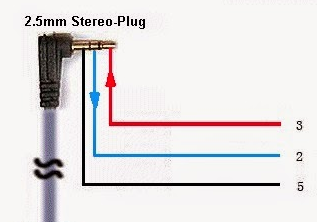 Farben des Kabel SKM55RDWeiß = Pin 2 = RXDGrün = Pin 3 = TXDSchwarz = Pin 5 = MasseRot = 3,3 – 5,5V = Stromversorgung z.B. Pin 8 der ACC Buchse mit Spannungsbegenzer CPT C155